Załącznik nr 8 do umowy: System i metody weryfikacji efektów kształcenia praktyki zawodowej realizowanej na kierunku studiów prowadzonym przez uczelnię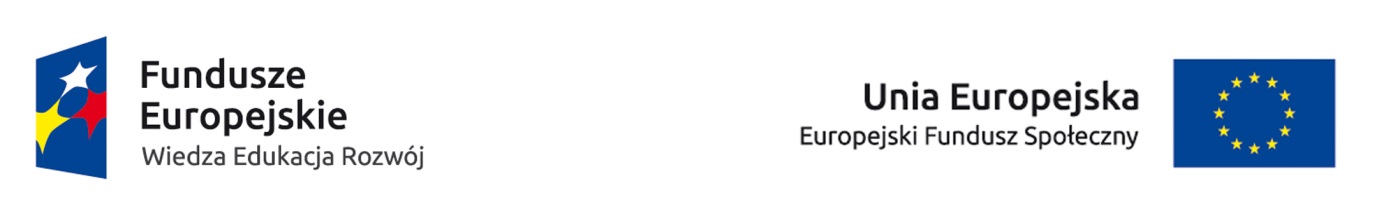 Tab. 3.System i metody weryfikacji efektów kształcenia praktyki zawodowej realizowanej na kierunku studiów prowadzonym przez uczelnię: Mechanika i Budowa MaszynMini zadania:Opracowanie dokumentacji konstrukcyjnej z wykorzystaniem oprogramowania CAD.Zaprojektowanie procesu gięcia blachy.Zaprojektowanie połączenia gwintowego.Opracowanie procesu technologicznego.Napisanie kodu NC na obrabiarce CNC.Zaprojektowanie obróbki z wykorzystaniem oprogramowania CAM.…………………………………(podpis i pieczęć służbowa  osoby reprezentującej Uczelnię)System i metody weryfikacji efektów kształcenia dla praktyki zawodowejNr efektu kształceniaNr efektu kształceniaSystem i metody weryfikacji efektów kształcenia dla praktyki zawodowejmodelowegodla praktyki zawodowejna kierunku studiów prowadzonym przez uczelnię: Mechanika i Budowa Maszyn  Bezpośredni nadzór na pracami studenta (wpis do dziennika praktyki, opinia i ocena wydana przez opiekuna zakładowego)MoT: 03, 06, 08, 09, 10, 11, 1203, 06, 08, 09,10, 11, 12Sprawozdanie z praktyki (opinia i ocena wydana przez opiekuna uczelnianego)MoT: 01, 02, 04, 06, 0701, 02, 04, 06,07Rozwiązywanie mini zadań zawodowych opracowanych przez opiekuna zakładowego i opiekuna uczelnianegoMoT: 03, 05, 06, 0703, 05, 06, 07